Образовательная программа высшего образования –программа бакалавриатаНаправление подготовки: 40.03.01 ЮриспруденцияОбразовательная программа: «Юриспруденция»Руководитель образовательной программы д.ю.н., профессор Ручкина Г.Ф.Департамент правового регулирования экономической деятельностиФакультет Юридический Институт: Институт онлайн-образованияОБЩИЕ ПОЛОЖЕНИЯОбщие сведения об образовательной программе высшего образования – программе бакалавриатаОбразовательная программа высшего образования – программа бакалавриата «Юриспруденция», реализуемая Финансовым университетом по направлению подготовки 40.03.01 Юриспруденция (далее – программа бакалавриата), разрабатывается и реализуется в соответствии с основными положениями Федерального закона «Об образовании в Российской Федерации» (от 29.12.2012 № 273-ФЗ) и на основе образовательного стандарта высшего образования федерального государственного образовательного бюджетного учреждения высшего образования «Финансовый университет при Правительстве Российской Федерации» (далее – ОС ВО ФУ) с учетом требований рынка труда.Программа бакалавриата представляет собой комплекс основных характеристик образования (объем, содержание, планируемые результаты), организационно-педагогических условий, форм аттестации, который представлен в виде общей характеристики образовательной программы, учебного плана, календарного учебного графика, рабочих программ дисциплин, программ практик, оценочных средств, методических материалов и является адаптированной образовательной программой для инвалидов и лиц с ограниченными возможностями здоровья. Каждый компонент программы бакалавриата разработан в форме единого документа или комплекта документов. Порядок разработки и утверждения образовательных программ высшего образования – программ бакалавриата и программ магистратуры в Финансовом университете установлен Финансовым университетом на основе Порядка организации и осуществления образовательной деятельности по образовательным программам высшего образования – программам бакалавриата, программам специалитета, программам магистратуры (приказ Минобрнауки России от 06.04.2021 №245). Информация о компонентах программы бакалавриата размещена на официальном сайте Финансового университета в сети «Интернет», на образовательном портале.Социальная роль, цели и задачи программы бакалавриатаЦелью разработки программы бакалавриата является методическое обеспечение реализации ОС ВО Финуниверситета по данному направлению подготовки, организация и контроль учебного процесса, обеспечивающая воспитание и качество подготовки обучающихся, получающих квалификацию «бакалавр» по направлению подготовки 40.03.01 Юриспруденция.Социальная роль программы бакалавриата состоит в формировании и развитии у студентов личностных и профессиональных качеств, позволяющих обеспечить требования ОС ВО Финуниверситета.Задачами программы бакалавриата являются:- реализация студентоцентрированного подхода к процессу обучения, формирование индивидуальных траекторий обучения;- реализация компетентностного подхода к процессу обучения;- расширение вариативности выбора студентами дисциплин в рамках избранной траектории обучения.Профиль программы бакалавриатаПрограмма бакалавриата по направлению подготовки 40.03.01 Юриспруденция имеет профиль: Гражданское и предпринимательское право.ХАРАКТЕРИСТИКА ПРОГРАММЫ БАКАЛАВРИАТАНормативный срок освоения программы бакалавриата по заочной форме обучения на базе первого высшего образования – 3 года. Трудоемкость программы бакалавриата составляет 240 зачетных единиц.Области профессиональной деятельности и (или) сферы профессиональной деятельности, в которых выпускники, освоившие программу бакалавриата, могут осуществлять профессиональную деятельность: 09 Юриспруденция (в сферах: участие в подготовке нормативных правовых актов; обеспечение законности и правопорядка; выполнение профессиональных обязанностей в юридических отделах и службах организаций финансового и нефинансового секторов экономики, органов государственной власти и местного самоуправления; а также совершение действий, связанных с реализацией правовых норм; предупреждение, пресечение, раскрытие и расследование правонарушений; консультирование по вопросам права). Выпускники могут осуществлять профессиональную деятельность в других областях и (или) сферах профессиональной деятельности при условии соответствия уровня их образования и полученных компетенций требованиям к квалификации работника.Объекты профессиональной деятельности: общественные отношения, возникающие в сфере публично-правовых и частноправовых институтов, отношений между государственными органами, физическими и юридическими лицами; в сфере реализации правовых норм, обеспечения законности и правопорядкаПри реализации образовательной программы для каждой учебной дисциплины предусмотрены соответствующие технологии обучения, которые позволяют обеспечить достижение планируемых результатов обучения. При осуществлении компетентностного подхода реализуются пассивно-репродуктивная, активно-деятельностная и интерактивная модели обучения, основанные на формах смешанного обучения с учетом использования современных цифровых технологий и технологий искусственного интеллекта. Интерактивное обучение позволяет осуществлять постоянный мониторинг освоения образовательной программы, целенаправленный текущий контроль и взаимодействие (интерактивность) преподавателя и студента в течение всего процесса обучения при условии построения индивидуальной траектории каждого студента. Обучение студентов осуществляется с использованием новых информационных и образовательных технологий, проведением интерактивных лекций с использованием презентаций, перекрестного тестирования, круглых столов по проблемным вопросам, вебинаров, деловых игр, с привлечением практических работников к учебному процессу, выездных занятий для ознакомления с профессиональной деятельностью, игровых судебных процессов, сочетаний индивидуальной работы с работой в команде и т.д. Данные формы и методы интерактивной модели образовательного процесса проводятся с использованием имеющихся в России цифровых платформ и иных цифровых технологий, позволяющих студентам стать профессионалами в выбранной ими сфере деятельности.Программа обеспечивает подготовку специалистов в сфере гражданского права и предпринимательского права, пользующихся устойчивым спросом в организациях различных форм собственности в качестве юрисконсультов, специалистов юридических департаментов, помощников руководителей по правовым вопросам и т.п.Реализуемая образовательная программа позволяет овладеть необходимыми теоретическими и практическими знаниями о правовом режиме предпринимательской деятельности в Российской Федерации, правовых формах и средствах ее осуществления, правильно ориентироваться в постоянно меняющемся законодательстве, понять цели, преследуемые законодателем при формулировании конкретных норм в законодательстве на современном этапе государственно-правового развития. Полученные знания помогают выпускникам решать правовые проблемы экономики и предпринимательской деятельности, стоять на защите свободы договоров, строго соблюдать нормы профессиональной этики в своей повседневной работе.Ведется большая научно-исследовательская работа.Основными потребителями специалистов на рынке труда являются бизнес-структуры, государственные и муниципальные учреждения и службы, судебные органы, юридические фирмы, адвокатские коллегии, нотариальные конторы.Студенты проходят практику в Центральном банке Российской Федерации, Акционерном обществе «Российский Банк поддержки малого и среднего предпринимательства» (АО «МСП Банк»), Арбитражном суде города Москвы, Федеральной антимонопольной службе, инвестиционных фондах, ООО «Правовая фирма «Паритет», АНО «Инкубатор социального предпринимательства», инновационном центре «Сколково», ГБУ «Малый бизнес Москвы» и др.Выпускники профиля с успехом работают в крупных юридических компаниях, производственных холдингах, юридических департаментах органов государственной власти, организовывают собственный бизнес.ТИПЫ ЗАДАЧ ПРОФЕССИОНАЛЬНОЙ ДЕЯТЕЛЬНОСТИ ВЫПУСКНИКАВ рамках освоения программы бакалавриата выпускники могут готовиться к решению задач профессиональной деятельности следующих типов: правотворческий:владение навыками подготовки и оформления нормативных юридических, организационных, распорядительных документов и справочно-информационных документов с использованием приемов, и средств юридической техники;правоприменительный: установление и исследование юридических фактов, выбор соответствующей нормы права, принятие на ее основе решения, оформление правоприменительного акта;владение навыками претензионной исковой работы; способность представлять интересы физических и юридических лиц в суде, в том числе арбитражном, а также в государственных и общественных организациях при рассмотрении правовых вопросов; осуществление ведения судебных, в том числе арбитражных дел;владение навыками поиска и реферирования актуальной правовой информации, юридического письма для апробирования и аргументирования результатов научных исследований в области правового обеспечения экономической деятельности;правоохранительный:охрана прав и свобод человека и гражданина; защита всех форм собственности; предупреждение и пресечение правонарушений;экспертно-консультационный:осуществление экспертно-консультационной деятельности.ТРЕБОВАНИЯ К РЕЗУЛЬТАТАМ ОСВОЕНИЯ ПРОГРАММЫ БАКАЛАВРИАТАВ соответствии с ОС ВО ФУ выпускник, освоивший данную программу бакалавриата, должен обладать следующими универсальными компетенциями и профессиональными компетенциями направления (общепрофессиональными компетенциями):Универсальные компетенции и индикаторы их достижения:Профессиональные компетенции направления и индикаторы их достижения:Профессиональные компетенции направления могут формироваться дисциплинами (модулями) обязательной части Блока 1 «Дисциплины (модули)» и Блока 2 «Практики, в том числе Научно-исследовательская работа (НИР)», а также могут получить дальнейшее развитие в ходе освоения дисциплин, входящих в часть, формируемую участниками образовательных отношений.  Универсальные компетенции могут формироваться дисциплинами обязательной части и части, формируемой участниками образовательных отношений Блока 1 «Дисциплины (модули)», а также в период прохождения практики и выполнения НИР Блока 2 «Практики, в том числе Научно-исследовательская работа (НИР)».В виду отсутствия обязательных и рекомендуемых профессиональных компетенций в качестве профессиональных компетенций в программу бакалавриата включены определенные самостоятельно профессиональные компетенции профиля, исходя из профиля программы бакалавриата. 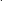 Профессиональные компетенции профиля сформированы на основе анализа требований рынка труда, запросов социальных партнеров, проведения консультаций с ведущими работодателями, объединениями работодателей, где востребованы выпускники с учетом профиля программы бакалавриата. Профессиональные компетенции профиля и индикаторы их достижения:Профессиональные компетенции профиля могут формироваться в ходе освоения дисциплин, входящих в часть, формируемую участниками образовательных отношений Блока 1 «Дисциплины (модули)», а также в период прохождения практики и выполнения НИР Блока 2 «Практики, в том числе Научно-исследовательская работа (НИР)».ДОКУМЕНТЫ, ОПРЕДЕЛЯЮЩИЕ СОДЕРЖАНИЕ И ОРГАНИЗАЦИЮ ОБРАЗОВАТЕЛЬНОГО ПРОЦЕССАКалендарный учебный графикКалендарный учебный график является приложением к учебному плану, в котором в виде таблицы условными знаками (по неделям) отражены виды учебной деятельности: теоретическое обучение, практики, промежуточная аттестация, государственная итоговая аттестация и периоды каникул.Учебный план по направлению подготовки 40.03.01 ЮриспруденцияУчебный план разработан в соответствии с ОС ВО Финуниверситета по направлению подготовки 40.03.01 Юриспруденция, требованиями Порядка разработки и утверждения образовательных программ высшего образования – программ бакалавриата и программ магистратуры в Финансовом университете и другими нормативными документами.5.3. Рабочие программы дисциплин (модулей)В целях организации и ведения учебного процесса по программе бакалавриата разработаны и утверждены рабочие программы дисциплин в соответствии с требованиями, определенными в Порядке организации и утверждения образовательных программ высшего образования – программ бакалавриата и программ магистратуры в Финансовом университете, и представлены отдельными документами.5.4. Программы учебной и производственной практики В целях организации и проведения практики разработаны и утверждены программы учебной и производственной практики в соответствии с требованиями, определенными в Порядке организации и утверждения образовательных программ высшего образования – программ бакалавриата и программ магистратуры в Финансовом университете, в Положении о практике обучающихся, осваивающих образовательные программы высшего образования – программы бакалавриата и программы магистратуры в Финансовом университете. Они представлены отдельными документами.Программа научно-исследовательской работыВ целях проведения научно-исследовательской работы разрабатывается программа научно-исследовательской работы.Программа государственной итоговой аттестацииПрограмма государственной итоговой аттестации представлена программой государственного экзамена, перечнем компетенций выпускника, подлежащих оценке в ходе государственного экзамена и требованиями к выпускным квалификационным работам в соответствии с требованиями, определенными в Порядке организации и утверждения образовательных программ высшего образования – программ бакалавриата и программ магистратуры в Финансовом университете, в Порядке проведения государственной итоговой аттестации по программам бакалавриата и программам магистратуры в Финансовом университете, в Положении о выпускной квалификационной работе по программе бакалавриата в Финуниверситете.УСЛОВИЯ РЕАЛИЗАЦИИ ПРОГРАММЫ БАКАЛАВРИАТА6.1. Кадровое обеспечение реализации программы бакалавриатаКадровый потенциал, обеспечивающий реализацию программы бакалавриата, соответствует требованиям к наличию и квалификации научно-педагогических работников, установленным ОС ВО Финуниверситета по данному направлению подготовки. Руководитель образовательной программы: Ручкина Гульнара Флюровна, д.ю.н., профессор.Руководитель профиля «Гражданское и предпринимательское право» - Ручкина Гульнара Флюровна, д.ю.н., профессор. Выпускающий департамент - Департамент правового регулирования экономической деятельности Юридического факультета.Образовательный процесс осуществляется в Институте онлайн-образования.6.2. Учебно-методическое обеспечение реализации программы бакалавриата Программа бакалавриата обеспечена учебно-методической документацией по всем дисциплинам.В Финансовом университете создан библиотечно-информационный комплекс (далее – БИК), который оснащен компьютерной техникой. Локальная сеть БИК интегрируется в общеуниверситетскую компьютерную сеть с выходом в Интернет, что позволяет студентам обеспечивать возможность самостоятельной работы с информационными ресурсами on-line в читальных залах и медиатеках.Электронные фонды БИК включают: электронную библиотеку Финансового университета, лицензионные полнотекстовые базы данных на русском и английском языках, лицензионные правовые базы, универсальный фонд CD, DVD ресурсов, статьи, учебные пособия, монографии. Фонд дополнительной литературы, помимо учебной, включает справочно-библиографические и периодические издания.Фонд отражен в электронном каталоге БИК и представлен на информационно-образовательном портале. Каждый обучающийся в течение всего периода обучения обеспечен индивидуальным неограниченным доступом к электронной библиотеке. Доступ к полнотекстовым электронным коллекциям БИК открыт для пользователей из медиатек с любого компьютера, который входит в локальную сеть Финансового университета и имеет выход в Интернет, а также удаленно. Электронная библиотека и электронная информационно-образовательная среда обеспечивают одновременный доступ не менее 25% обучающихся по программе. Электронные материалы доступны пользователям круглосуточно. Материально-техническое обеспечение реализации программы бакалавриатаПомещения представляют собой учебные аудитории для проведения учебных занятий, предусмотренных программой бакалавриата, оснащенные оборудованием и техническими средствами обучения, состав которых определяется в рабочих программах дисциплин (модулей).Минимальный перечень материально-технического обеспечения, необходимого для реализации программы бакалавриата, включает в себя учебный зал судебных заседаний, а также специализированные аудитории, оборудованные для проведения занятий по криминалистике и информационным технологиям.Помещения для самостоятельной работы обучающихся оснащены компьютерной техникой с возможностью подключения к сети «Интернет» и обеспечением доступа в электронную информационно-образовательную среду организации.Университет обеспечен необходимым комплектом лицензионного и свободно распространяемого программного обеспечения, в том числе отечественного производства (состав определяется в рабочих программах дисциплин (модулей) и подлежит обновлению при необходимости).Конкретные требования к материально-техническому обеспечению определяются в рабочих программах дисциплинФинансовое обеспечение реализации программы бакалавриатаФинансовое обеспечение реализации программы бакалавриата  осуществляется в объеме не ниже значений базовых нормативов затрат на оказание государственных услуг по реализации образовательных программ высшего образования — программ бакалавриата и значений корректирующих коэффициентов к базовым нормативам затрат, определяемых Минобрнауки России.СОГЛАСОВАНОУТВЕРЖДАЮЗаместитель председателя арбитражного судаМосковской областиРектор Финансового университета  __________________А.А. Соловьёв____________  С.Е. Прокофьев«          »                        202      г.«____» ___________ 20    г.Категория компетенцииКод и наименование универсальных компетенций выпускника программы бакалавриатаОписание индикаторов достижения универсальных компетенцийОбщенаучныеСпособность к восприятию межкультурного разнообразия общества, в социально-историческом, этическом и философских контекстах,  анализу и мировоззренческой оценке   происходящих процессов и закономерностей (УК-1)1. Использует знания о закономерностях развития природы, межкультурного разнообразия общества для формирования мировоззренческой оценки   происходящих процессов. 2. Использует навыки философского мышления и логики для формулировки аргументированных суждений и умозаключений в профессиональной деятельности. 3. Работает  с различными массивами информации для выявления закономерностей функционирования человека, природы и общества в социально-историческом и этическом контекстах.Инструмен-тальныеСпособность применять нормы государственного языка Российской Федерации в устной и письменной речи в процессе личной и профессиональной коммуникаций (УК-2)1.Использует информационно-коммуникационные ресурсы и технологии при поиске необходимой информации в процессе   решения стандартных коммуникативных задач на государственном языке Российской Федерации.2.Ведет деловую переписку, учитывая   особенности официально- делового стиля и речевого этикета. 3.Умеет вести деловые переговоры на государственном языке Российской Федерации.4. Использует лексико - грамматические и стилистические ресурсы на государственном языке Российской Федерации  в зависимости от решаемой коммуникативной, в том числе  профессиональной, задачи.Инструмен-тальныеСпособность применять знания иностранного языка на уровне, достаточном для межличностного общения, учебной и профессиональной деятельности (УК-3)1.Использует иностранный язык в межличностном общении и профессиональной деятельности, выбирая соответствующие вербальные и невербальные средства коммуникации.2. Реализует на иностранном языке коммуникативные намерения устно и письменно, используя современные информационно-коммуникационные технологии.   3. Использует приемы публичной речи и делового и профессионального дискурса на иностранном языке.4.Демонстрирует владения основами академической коммуникации и речевого этикета изучаемого иностранного языка.5. Умеет грамотно и эффективно пользоваться иноязычными источниками информации.6. Продуцирует на иностранном языке письменные речевые произведения в соответствии с коммуникативной задачей.Инструмен-тальныеСпособность  использовать прикладное программное обеспечение  при решении профессиональных задач (УК-4)1. Использует основные методы и средства получения, представления, хранения и обработки данных. 2. Демонстрирует владение профессиональными пакетами прикладных программ. 3. Выбирает необходимое прикладное программное обеспечение в зависимости от решаемой задачи. 4. Использует прикладное программное обеспечение для решения конкретных прикладных задач.Инструмен-тальныеСпособность использовать основы правовых знаний в различных сферах деятельности (УК-5)1.Использует знания о правовых нормах действующего законодательства, регулирующих отношения в различных сферах жизнедеятельности 2. Вырабатывает пути решения конкретной задачи, выбирая оптимальный способ ее реализации, исходя из действующих правовых норм. и имеющихся ресурсов и ограничений.Инструмен-тальныеСпособность применять методы физической культуры для обеспечения полноценной социальной и профессиональной деятельности (УК-6)1.Поддерживает должный уровень физической подготовленности для обеспечения полноценной социальной и профессиональной деятельности и соблюдает нормы здорового образа жизни.2. Использует основы физической культуры для осознанного выбора здоровьесберегающих технологий с учетом внутренних и внешних условий реализации конкретной профессиональной деятельности.Инструмен-тальныеСпособность создавать и поддерживать безопасные условия жизнедеятельности, владеть основными методами защиты от возможных последствий аварий, катастроф, стихийных бедствий (УК-7)1.Выявляет и устраняет проблемы, связанные с нарушениями техники безопасности на рабочем месте, обеспечивая безопасные условия труда.2. Осуществляет выполнение мероприятий по защите населения и территорий в чрезвычайных ситуациях.3. Находит пути решения ситуаций, связанных с безопасностью жизнедеятельности людей.4.Действует в экстремальных и чрезвычайных ситуациях, применяя на практике основные способы выживания.Социально-личностныеСпособность и готовность к самоорганизации, продолжению образования, к самообразованию на основе принципов образования в течение всей жизни (УК-8)1. Способен управлять свои временем, проявляет готовность к самоорганизации, планирует и реализует намеченные цели деятельности.2.Демонстрирует интерес к учебе и готовность к продолжению образования и самообразованию, использует предоставляемые возможности для приобретения новых знаний и навыков.3.Применяет знания о своих личностно-психологических ресурсах, о принципах образования в течение всей жизни для саморазвития, успешного выполнения профессиональной деятельности и карьерного роста.Социально-личностныеСпособность к индивидуальной и командной работе, социальному взаимодействию, соблюдению этических норм в межличностном профессиональном общении (УК-9)1.Понимает эффективность использования стратегии сотрудничества для достижения поставленной цели, эффективно взаимодействует с другими членами команды, участвуя в обмене информацией, знаниями, опытом, и презентации результатов работы.2.Соблюдает этические нормы в межличностном профессиональном общении. 3.Понимает и учитывает особенности поведения участников команды для достижения целей и задач в профессиональной деятельности.СистемныеСпособность осуществлять поиск, критически анализировать, обобщать и систематизировать информацию, использовать системный подход для решения поставленных задач (УК-10)1. Четко описывает состав и структуру требуемых данных и информации, грамотно реализует процессы их сбора, обработки и интерпретации2. Обосновывает сущность происходящего, выявляет закономерности, понимает природу вариабельности3. Формулирует признак классификации, выделяет соответствующие ему группы однородных «объектов», идентифицирует общие свойства элементов этих групп, оценивает полноту результатов классификации, показывает прикладное назначение классификационных групп.4. Грамотно, логично, аргументировано формирует собственные суждения и оценки. Отличает факты от мнений, интерпретаций, оценок и т.д. в рассуждениях других участников деятельности.5. Аргументированно и логично представляет свою точку зрения посредством и на основе системного описания.СистемныеСпособность к постановке целей и задач исследований, выбору оптимальных путей и методов их достижения (УК-11)1. Аргументированно переходит от первоначальной субъективной формулировки проблемы к целостному структурированному описанию проблемной ситуации.2. Обосновывает системную формулировку цели и постановку задачи управления.3. Взвешенно и системно подходит к анализу ситуации, формулировке критериев и условий выбора 4. Критически переосмысливает свой выбор, сопоставляя с альтернативными подходами. Оценивает последствия принимаемых решений, учитывая неочевидные цепочки «последствия последствий» («причины причин») и контурные связи.5. Корректно использует процедуры целеполагания, декомпозиции и агрегирования, анализа и синтеза при решении практических задач управления и подготовке аналитических отчетов.6. Логично, последовательно и убедительно излагает в отчете цели, задачи, теорию и методологию исследования, результаты и выводы.Инклюзивная компетентностьСпособность использовать базовые дефектологические знания в социальной и профессиональной сферах (УК-12)1. Находит пути взаимодействия в социальной и профессиональной сферах с лицами с ограниченными возможностями здоровья и инвалидами.Экономическая культура, в том числе финансовая грамотностьСпособность принимать обоснованные экономические решения в различных областях жизнедеятельности (УК-13)1.Понимает базовые принципы функционирования экономики и экономического развития, цели и формы участия государства в экономике.2.Применяет методы личного экономического и финансового планирования для достижения текущих и долгосрочных финансовых целей, использует финансовые инструменты для управления личными финансами (личным бюджетом), контролирует собственные экономические и финансовые риски.Гражданская позицияСпособность формировать нетерпимое отношение к коррупционному поведению (УК-14)1. Демонстрирует знание последствий коррупционных действий, способов профилактики коррупции и формирования нетерпимого отношения к ней.Цифровая компетенцияСпособность релевантно решаемым задачам использовать информационные ресурсы и информационно-коммуникационные технологии для достижения целей, связанных с профессиональной деятельностью, обучением, участием в жизни общества и других сферах жизни (УК-15)Самостоятельно выбирает и использует цифровые средства общения, осуществляет поиск и/или создание контента в соответствии с целью взаимодействия, в том числе для организации совместной деятельности.Владеет навыками организации взаимодействия и коммуникации с помощью информационных систем  и/или цифровых сервисов и технологий.Осуществляет подбор и применение различных информационно-коммуникационных средств для решения образовательных и профессиональных задач.Категория компетенцииКод и наименование профессиональных компетенций направления выпускника программы бакалавриатаОписание индикаторов достижения профессиональных компетенций направленияНормо-творческаяСпособность анализировать основные закономерности формирования, функционирования и развития права, роль и место государства в правовой и политической системе общества, тенденции развития институтов гражданского общества и современных правовых систем (ПКН – 1)1.Владеет понятийно-категориальным аппаратом теории государства и права, системой исторических представлений о праве и государстве, правовой и политической мысли.2.Осваивает и применяет новые методы поиска и анализа информации о правовой и политической системе.3.Выявляет закономерности становления институтов гражданского общества и прогнозирует его дальнейшее развитие.Нормо-творческаяСпособность участвовать в разработке нормативных правовых актов и иных юридических документов с использованием приемов и средств юридической техники (ПКН-2)1.Использует понятия и виды юридических документов как объектов юридической техники в правоприменительной деятельности.2.Понимает значение юридических документов в правовом регулировании. 3.Оценивает уровень юридической техники как показателя правовой культуры. 4.Грамотно применяет необходимые нормы права.5.Владеет навыками анализа нормативных правовых актов в целях устранения правовых пробелов коллизий в правоприменительной деятельности.Нормо-творческаяСпособность юридически правильно квалифицировать факты и обстоятельства, принимать решения и совершать юридические действия в точном соответствии с законодательством, участвовать в экспертной юридической деятельности в рамках поставленной задачи (ПКН-3)1.Анализирует юридические факты и возникающие в связи с ними правоотношения, толкует и правильно применяет правовые нормы.2.Принимает решения и совершает юридические действия в точном соответствии с законом.3.Демонстрирует навыки анализа правоприменительной практики, обеспечивает реализацию норм материального и процессуального права.4.Решает поставленную задачу, обеспечивая защиту прав и свобод человека и гражданина.Нормо-творческаяСпособность применять нормы материального и процессуального права в профессиональной деятельности, выбирать оптимальный вариант правомерного поведения с учетом фактических обстоятельств дела (ПКН-4)1.Оценивает юридические факты и возникающие на их основе правоотношения.2.Выбирает оптимальный вариант правомерного поведения с учетом фактических обстоятельств дела.3.Реализует нормы права применительно к конкретным жизненным ситуациям.4.Владеет навыками применения правового инструментария для решения профессиональных задач и оформления правоприменительных актов.Нормо-творческаяСпособность осуществлять профессиональную деятельность с целью единообразного толкования нормы права (ПКН-5)1.Применяет различные способы толкования правовых норм.2.Выявляет и устраняет коллизии между правовыми предписаниями.3.Грамотно разъясняет состав правовой нормы применительно к правоотношениям, на которые она направлена.4.Интерпретирует содержание нормативного правового акта.Правореали-зующаяСпособность выявлять, пресекать, раскрывать и расследовать преступления и иные правонарушения, осуществлять предупреждение правонарушений, выявлять и устранять причины и условия, способствующие их совершению в области социально-экономических и финансовых правоотношений (ПКН-6)1.Использует знания положений отраслевого законодательства о правонарушениях в социально-экономической и финансовой сферах.2. Оценивает поведение субъектов правоотношений на предмет наличия признаков состава правонарушения в их действиях.3. Использует методы и приемы, направленные на установление обстоятельств правонарушений и лиц, их совершивших.4.Совершает различные процессуальные действия, направленные на доказывание обстоятельств правонарушений.5.Предлагает меры по оптимизации правового регулирования в области социально-экономических и финансовых правоотношений.Консульта-ционная Владеть коммуникативными навыками и юридическим письмом; способность доводить свою аргументированную правовую позицию до сведения иных лиц, работать в коллективе для достижения необходимого результата (ПКН-7)1.Обосновывает решения, обеспечивая их практическую реализацию.2.Владеет навыками профессионального общения и коммуникации по вопросам организации и управления собственной профессиональной деятельностью, электоральной культуры.3.Определяет способы разрешения конфликтной ситуации в профессиональной деятельности юриста.4.Находит возможные пути и способы решения поставленных профессиональных задач в составе команды.5.Четко и лаконично формулирует и письменно излагают свои мысли.Консульта-ционная Способность к поиску научной литературы в правовых и справочно-информационных системах, реферированию научных изданий, подготовке выступления на научных мероприятиях и оформлении результатов для публикации, решать задачи профессиональной деятельности с применением информационных технологий и учетом требований информационной безопасности (ПКН-8)1.Работает с разными источниками, поисковыми и правовыми системами.2.Владеет методикой анализа правоприменительной практики.3. Реферирует научные издания для подготовки научных работ и выступлений на научных мероприятиях и оформляет их результаты для опубликования.Право-защитнаяСпособность осознавать и соблюдать принципы профессиональной этики юриста, базирующиеся на нормах морали и общечеловеческих ценностях, активной гражданской позиции, долге и чести юриста и гражданина (ПКН-9)1. Владеет навыками общения с гражданами и представителями юридических лиц в рамках осуществления правотворческой и правоприменительной деятельности в соответствии с нормами морали и права.2. Осуществляет профессиональную деятельность на основе нравственных норм и общечеловеческих ценностей в сфере юридической деятельности.3. Придерживается активной гражданской позиции на основе понятия о долге и чести юриста и гражданина, формируя профессиональное правосознание.4. Оказывает содействие восстановлению нарушенных прав и свобод человека и гражданина.Наименование направления подготовки с указанием профилей программ бакалавриата Наименование профессиональных стандартов и (или) наименование социальных партнеровКод, наименование и уровень квалификации (далее – уровень) обобщенных  трудовых функций, на которые ориентирована образовательная программа  на основе профессиональных стандартов или требований работодателей – социальных партнеровНаименование профессиональных компетенций профиля (ПКП) программы бакалавриата, формирование которых позволяет выпускнику  осуществлять обобщенные трудовые функцииНаправление подготовки 40.03.01 -Юриспруденция, профиль программы бакалавриата «Гражданское и предприни-мательское право»Московский областной суд; Арбитражный суд Московской области; Федеральная антимонопольная служба России; Акционерный коммерческий «Сберегательный банк Российской Федерации»; Акционерный коммерческий банк «Московский индустриальный банк»; Открытое акционерное общество Банк «Возрождение»; Публичное акционерное общество «ВТБ»; Акционерное общество «Реестр»; Общество с ограниченной ответственностью «Управляющая компания «Райффайзен Капитал»»; Международный союз юристов; АНО «Инкубатор социального предпринимательства»; инновационный центр «Сколково»; Территориальное управление Федерального агентства по управлению государственным имуществом в Московской области; Федеральное казначействоПодготовка и оформление нормативных юридических, организационных, распорядительных документов и справочно-информационных документов с использованием приемов, и средств юридической техникиКонсультирование в области правовых вопросовЮридическое сопровождение корпоративных процедурПредставительство интересов организаций в государственных органах в сфере гражданского и предпринимательского праваспособность принимать участие в разработке нормативно-правовых актов гражданско-правового характера, в том числе актов, регулирующих предпринимательскую деятельность (ПКП-1);способность использовать фундаментальные знания в области частного и публичного права в современных условиях и оказывать помощь в реализации правовых норм субъектами гражданского оборота (ПКП-2);способность к организации собственного бизнеса в рамках организационно-правовых форм, предусмотренных действующим законодательством (ПКП-3);способность к решению конкретных прикладных задач с учетом потребностей работодателя в сфере применения норм о вещных, обязательственных и интеллектуальных правах, недвижимости; корпоративного, договорного, инвестиционного и иного законодательства, регулирующего особенности отдельных видов предпринимательской деятельности (ПКП-4);способность действовать с учетом кризисных ситуаций в экономике, вызываемых рисками правового и экономического характера, анализировать проблемные ситуации на рынке товаров, работ, услуг, а также выявлять правонарушения при осуществлении предпринимательской деятельности и давать юридически обоснованные предложения по их преодолению и устранению (ПКП-5);способность подготавливать юридические документы, необходимые для реализации предпринимательской деятельности и защиты прав и законных интересов ее субъектов, включая разработку, составление, оформление гражданско-правовых договоров и участвовать в их заключении, а также вести претензионно-исковую работу в организации (ПКП-6);способность представлять интересы граждан и организаций, в том числе их интересы как участников в предпринимательской деятельности, в судах и арбитражных судах по всем видам гражданского и арбитражного судопроизводства (ПКП-7);способность вести консультационную работу по вопросам гражданско-правового характера и предпринимательской деятельности, проводить примирительные процедуры среди участников спорных правоотношений (ПКП-8).Наименование профессиональных компетенций профиляИндикаторы достижений профессиональных компетенций профиляСпособность принимать участие в разработке нормативно-правовых актов гражданско-правового характера, в том числе актов, регулирующих предпринимательскую деятельность (ПКП-1)Понимает значение юридических документов гражданско-правового характера, в т.ч. регулирующих предпринимательскую деятельность.Подготавливает проекты нормативных правовых актов с использованием приемов и методов юридической техники с целью совершенствования действующего законодательства. Разрабатывает нормативные правовые акты гражданско-правового характера, в том числе акты, регулирующие предпринимательскую деятельностьСпособность использовать фундаментальные знания в области частного и публичного права в современных условиях и оказывать помощь в реализации правовых норм субъектами гражданского оборота (ПКП-2)Анализирует нормативные правовые акты, а также прогнозирует результаты хозяйственной деятельности для решения практических задач.Применяет фундаментальные знания частноправового и публично-правового характера.Использует фундаментальные знания в области частного и публичного права в современных условиях.Оказывает помощь в реализации правовых норм субъектами гражданского оборота.Способность к организации собственного бизнеса в рамках организационно-правовых форм, предусмотренных действующим законодательством (ПКП-3)Анализирует тенденции развития правоприменительной практики в различных сферах предпринимательской деятельности.Составляет гражданско-правовые договоры, необходимые для организации собственного бизнеса, реализации разработанных проектов и программ.  Ведет юридическое сопровождение бизнес-проектов.Анализирует правоприменительную практику.Способность к решению конкретных прикладных задач с учетом потребностей работодателя в сфере применения норм о вещных, обязательственных и интеллектуальных правах, недвижимости; корпоративного, договорного, инвестиционного и иного законодательства, регулирующего особенности отдельных видов предпринимательской деятельности (ПКП-4)Ориентируется в действующих нормативных правовых актах; анализирует порядок применения актов.Грамотно применяет на практике нормы о вещных, обязательственных и интеллектуальных правах, недвижимости; корпоративного, договорного, инвестиционного и иного законодательства, регулирующего особенности отдельных видов предпринимательской деятельности.Способность действовать с учетом кризисных ситуаций в экономике, вызываемых рисками правового и экономического характера, анализировать проблемные ситуации на рынке товаров, работ, услуг, а также выявлять правонарушения при осуществлении предпринимательской деятельности и давать юридически обоснованные предложения по их преодолению и устранению (ПКП-5)Действует с учетом кризисных ситуаций в экономике, вызываемых рисками правового и экономического характера.Анализирует нормативные правовые акты, которые регулируют общественные отношения на рынке товаров, работ, услуг.Выявляет правонарушения при осуществлении предпринимательской деятельности.Дает юридически обоснованные предложения по их преодолению и устранению.Способность подготавливать юридические документы, необходимые для реализации предпринимательской деятельности и защиты прав и законных интересов ее субъектов, включая разработку, составление, оформление гражданско- правовых договоров и участвовать в их заключении, а также вести претензионно-исковую работу в организации (ПКП-6)Составляет юридические документы, необходимые для реализации предпринимательской деятельности и защиты прав и законных интересов ее субъектов.Разрабатывает, составляет, оформляет гражданско- правовые договоры, участвует в их заключении.Ведет претензионно-исковую работу в организации.Способность представлять интересы граждан и организаций, в том числе их интересы как участников в предпринимательской деятельности, в судах и арбитражных судах по всем делам гражданского и арбитражного судопроизводства (ПКП-7)Использует нормативные правовые акты, регулирующие гражданское и арбитражное судопроизводство; судебную практику по рассматриваемым делам.Применяет эффективные способы защиты прав и законных интересов физических и юридических лиц.Представляет интересы граждан и организаций, в том числе их интересы как участников в предпринимательской деятельности, в судах и арбитражных судах по всем делам гражданского и арбитражного судопроизводства.Способность вести консультационную работу по вопросам гражданско-правового характера и предпринимательской деятельности, проводить примирительные процедуры среди участников спорных правоотношений (ПКП-8)Ведет консультационную работу по вопросам гражданско-правового характера и предпринимательской деятельности.Проводит примирительные процедуры среди участников спорных правоотношений.